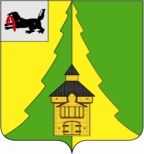 Российская ФедерацияИркутская областьНижнеилимский муниципальный районАДМИНИСТРАЦИЯПОСТАНОВЛЕНИЕОт 17.01.2020_ №  _14_«Об  утверждении перечня мероприятий и установлении расходных обязательств на реализацию мероприятий перечня проектов народных инициатив вмуниципальном образовании «Нижнеилимский район» в 2020 году»      В соответствии с Законом Иркутской области «Об областном бюджете на 2020 год и на плановый период 2021 и 2022 годов» от 20 декабря 2019 года № 130-ОЗ и в целях обеспечения выполнения постановления Правительства Иркутской области от 14 февраля 2019 года № 108-пп «О предоставлении и расходовании субсидии из областного бюджета местным бюджетам в целях софинансирования расходных обязательств муниципальных образований Иркутской области на реализацию мероприятий перечня проектов народных инициатив», руководствуясь Уставом муниципального образования «Нижнеилимский район», администрация Нижнеилимского муниципального районаПОСТАНОВЛЯЕТ:Установить расходные обязательства муниципального образования «Нижнеилимский район» на реализацию мероприятий перечня проектов народных инициатив муниципального образования «Нижнеилимский район» в  2020 году и включить их в реестр расходных обязательств муниципального образования «Нижнеилимский район» на текущий финансовый год в объеме 14 957 620 (четырнадцать миллионов девятьсот пятьдесят семь  тысяч шестьсот двадцать ) рублей.2.   Осуществлять финансовое обеспечение расходных обязательств на софинансирование мероприятий перечня проектов народных инициатив за счет  средств субсидии из областного бюджета в сумме 13 162 700 (тринадцать миллионов сто шестьдесят две тысячи семьсот) рублей,   средств местного бюджета 1 794 920 (один миллион семьсот девяносто четыре тысячи девятьсот двадцать) рублей, в том числе в разбивке по главным распорядителям бюджетных средств:2.1    Муниципальное учреждение Департамент образования администрации Нижнеилимского  муниципального  района – 13 348 710  (тринадцать милли-онов триста сорок восемь тысяч семьсот десять) рублей, в том числе:-   средства субсидии из областного бюджета – 11 746 860 (одиннадцать миллионов семьсот сорок шесть тысяч восемьсот шестьдесят) рублей;-   средств местного бюджета – 1 601 850 (один миллион шестьсот одна тысяча восемьсот пятьдесят) рублей.2.2   Администрация  Нижнеилимского муниципального района – 1 608 910 (один миллион шестьсот восемь тысяч девятьсот десять) рублей, в  том числе:-     средства субсидии из областного бюджета – 1 415 840 (один миллион четыреста пятнадцать тысяч восемьсот сорок) рублей ;-   средства местного бюджета – 193 070 (сто девяносто три тысячи семьдесят) рублей.      3.  Утвердить Перечень проектов народных инициатив в муниципальном образовании «Нижнеилимский район» в 2020 году (Приложение к настоящему постановлению)      4. Установить предельный срок реализации мероприятий Перечня проектов народных инициатив в муниципальном образовании «Нижнеилимский район» в 2020 году  30 декабря 2020 года.5. Данное Постановление опубликовать в периодическом печатном издании «Вестник Думы и администрации Нижнеилимского муниципального района» и  разместить     на    официальном    сайте    МО «Нижнеилимский район»    Контроль исполнения настоящего Постановления возложить на заместителя мэра района по вопросам экономики и финансам Г.П. Козак.Мэр  района                                                    М.С.Романов Рассылка: в дело-2, ОСЭР, ФУ, МУ «ДО», ОКСДМ, Козак Г.П., Пирогова Т.К.. Дудич В.И. 839566-31271Лист согласованияСОГЛАСОВАНО:10. Заместитель мэра района по вопросам экономики и финансам_______________________________________________________________________________________________________________________________________________________________________________9. Заместитель мэра района по жилищной политике, градостроительству, энергетике, транспорту и связи __________________________________________________________________________________________________________________________________________________________8.Заместитель мэра района по социальной политике__________________________________________________________________________________________________________________________________________________7.  Юридический  отдел __________________________________________________________________________________________________________________________________________________________________________________________________________________6.  Финансовое  управление____________________________________________________________________________________________________________________________________________________________________________________________________________________________________________________________________________________________5. Отдел социально-экономического развития_______________________________________________________________________________________________________________________________________________________________________________________________________________________________4.Отдел  организационной  работы и социальной  политики _______________________________________________________________________________________________________________________________________________________________________________________________________________________________________3.Руководители заинтересованных органов и должностные лица ____________________________________________________________________________________________________________________________________________________________________________________________________________________________________________________________________________________________________________________2.  Руководители отдела, департамента, сектора, управления, подготовившего проект документа___________________________________________________________________________________________________________________________________________________________________________________________________________________________________________________________________________________________________________1.  Подготовил исполнитель (Ф.И.О., подпись, дата) _______________________________________________________________________________________________________________________________________________________________________________________________________________________________________Приложение к Постановлению администрации Нижнеилимского муниципального района от «___» __________ 2020 г.  № ______Перечень проектов народных инициатив в муниципальном бразования «Нижнеилимский район» в 2020 году.Мэр  Нижнеилимского муниципального района                                                              М.С. Романов№ п/пНаименование мероприятияСрок реализацииОбщий объем финансирования, руб.В том числе за счет средств:В том числе за счет средств:Пункт статьи Федерального закона от 6 октября 2003 года 
№ 131-ФЗ «Об общих принципах организации местного самоуправления в Российской Федерации», Закона Иркутской области 
от 3 ноября 2016 года 
№ 96-ОЗ 
«О закреплении за сельскими поселениями Иркутской области вопросов местного значения»№ п/пНаименование мероприятияСрок реализацииОбщий объем финансирования, руб.областного бюджета, руб.местного бюджета, руб. Пункт статьи Федерального закона от 6 октября 2003 года 
№ 131-ФЗ «Об общих принципах организации местного самоуправления в Российской Федерации», Закона Иркутской области 
от 3 ноября 2016 года 
№ 96-ОЗ 
«О закреплении за сельскими поселениями Иркутской области вопросов местного значения»1Благоустройство территорий  и оборудование детских  площадок (в т.ч. приобретение и установка теневых навесов) в  дошкольных учреждениях: МДОУ Детский сад общеразвивающего вида "Берёзка" п.Новая Игирма, МДОУ Детский сад общеразвивающего вида "Березка" п.Рудногорск, МДОУ детский сад общеразвивающего вида "Солнышко" п. Новая Игирма,МДОУ Детский сад № 15 "Росинка", МДОУ "ЦРР - детский сад "Елочка", МДОУ "ЦРР - детский сад № 12 "Золотая рыбка", МДОУ "Детский сад "Лесная сказка", МДОУ Детский сад комбинированного вида  № 1 "Лесная полянка",МДОУ "Детский сад комбинированного вида "Сосенка", МДОУ Детский сад № 39 "Сказка", МДОУ детский сад "Мишутка".до 30 декабря 2020 года5 017 710,004 415 582,92  602127,0815.1.112Организация материально-технического обеспечения  муниципальных учреждений социальной сферы:                                                                                                                                         ( приобретение и установка приборов учета тепловой энергии, горячей и холодной воды) в  образовательные учреждения: : МДОУ Детский сад "Золушка" п. Янгель, МДОУ Детский сад "Огонек" р.п. Новая Игирма,  МДОУ Детский сад общеразвивающего вида "Березка" п. Рудногорск, МДОУ Детский сад общеразвивающего вида "Берёзка" п.Новая Игирма, МДОУ Детский сад "Елочка" п.Видим, МДОУ детский сад общеразвивающего вида "Солнышко" п. Новая Игирма, МДОУ "ЦРР - детский сад № 12 "Золотая рыбка",  МДОУ Детский сад комбинированного вида  № 1 "Лесная полянка", МДОУ Детский сад комбинированного вида "Сосенка", МКОУ "Коршуновская СОШ", МОУ "Железногорская СОШ № 1", МОУ "Железногорская СОШ № 5 им. А.Н. Радищева", МОУ "Новоилимская СОШ им. Н.И. Черных",  МОУ "Речушинская СОШ", МОУ "Рудногорская СОШ", МОУ "Хребтовская СОШ", МБОУ "Железногорская СОШ № 4", МБОУ ДО "ДЮСШ", МБУ ДО "ЦРТДиЮ", МБУ ДО "ЦТРиГО";                                                                                                                                                             Оснащение новым оборудованием учреждений культуры (приобретение кабинета робототехники, стеллажей металлических архивные, фотоаппарата зеркального, подвесной галерейной системы, синтезатора, микшерского пульта  для звуковой системы, светодиодных светильников, компьютера в сборе,  приобретение и установка приборов учета тепловой энергии) для    МКУК "Музей", МКУК "Нижнеилимская ЦМБ имени А.Н. Радищева", МБУДО " ДШИ", МБУК РДК "Горняк"     до 30 декабря 2020 года5 448 580,004  794 748,36  653 831,6415.1.11; 15.1.193Организация проведения текущих ремонтов, в том числе приобретение строительных материалов для проведения ремонтных работ  в  образовательных учреждениях: МДОУ Детский сад "Василек" п. Речушка, МДОУ Детский сад "Золушка" п. Янгель, МДОУ Детский сад "Колокольчик" п. Хребтовая, МДОУ Детский сад "Огонек" р.п. Новая Игирма, МДОУ Детский сад общеразвивающего вида "Березка" п. Рудногорск, МДОУ Детский сад общеразвивающего вида "Берёзка" п.Новая Игирма, МДОУ Детский сад "Елочка" п.Видим, МДОУ детский сад "Ручеёк" п. Березняки, МДОУ детский сад "Снегурочка" п.Новоилимск, МДОУ детский сад общеразвивающего вида "Лесная полянка" № 13 п. Радищев, МДОУ детский сад общеразвивающего вида "Солнышко" п. Новая Игирма, МДОУ Детский сад "Золотой ключик", МДОУ Детский сад № 15 "Росинка", МДОУ "ЦРР - детский сад "Елочка", МДОУ "ЦРР - детский сад № 12 "Золотая рыбка", МДОУ "Детский сад "Лесная сказка",МДОУ Детский сад комбинированного вида  № 1 "Лесная полянка", МДОУ "Детский сад комбинированного вида "Сосенка", МДОУ Детский сад № 39 "Сказка", МДОУ детский сад "Мишутка", МКОО "Игирменская ООШ", МКОУ "Коршуновская СОШ", МКОУ "Янгелевская СОШ", МОУ "Видимская СОШ", МОУ "Железногорская СОШ № 1", МОУ "Железногорская СОШ №3", МОУ "Железногорская СОШ № 5 им. А.Н. Радищева", МОУ "Заморская СОШ", МОУ "Новоигирменская СОШ № 1", МОУ "Новоигирменская СОШ № 2", МОУ "Новоигирменская СОШ № 3", МОУ "Новоилимская СОШ им. Н.И. Черных", МОУ "ОСШ им. М.К. Янгеляп.Березняки", МОУ "Радищевская СОШ", МОУ "Речушинская СОШ", МОУ "Рудногорская СОШ", МОУ "Семигорская СОШ", МОУ "Соцгородокская СОШ", МОУ "Хребтовская СОШ", МОУ "Шестаковская СОШ", МБОУ "Железногорская СОШ № 2", МБОУ "Железногорская СОШ № 4", МБОУ ДО "ДЮСШ", МБУ ДО "ЦРТДиЮ", МБУ ДО "ЦТРиГО".                                                                                                                                                               Замена оконных блоков в библиотеке семейного чтенияМКУК"Нижнеилимская ЦМБ имени А.Н. Радищева"; МБУ ДО "ЦРТДиЮ"до 30 декабря 2020 года4 491 330,00  3 952 368,72  538 961,2815.1.11; 15.1.19;ИТОГО:ИТОГО:14 957 620,0013 162 700,001 794 920,00